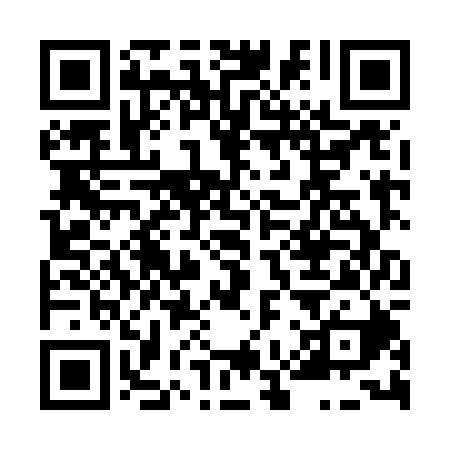 Ramadan times for Bratrice, Czech RepublicMon 11 Mar 2024 - Wed 10 Apr 2024High Latitude Method: Angle Based RulePrayer Calculation Method: Muslim World LeagueAsar Calculation Method: HanafiPrayer times provided by https://www.salahtimes.comDateDayFajrSuhurSunriseDhuhrAsrIftarMaghribIsha11Mon4:354:356:2112:104:065:595:597:4012Tue4:324:326:1912:104:076:016:017:4213Wed4:304:306:1712:094:096:036:037:4314Thu4:284:286:1512:094:106:046:047:4515Fri4:254:256:1312:094:116:066:067:4716Sat4:234:236:1112:084:136:076:077:4817Sun4:214:216:0912:084:146:096:097:5018Mon4:184:186:0612:084:156:106:107:5219Tue4:164:166:0412:084:166:126:127:5420Wed4:144:146:0212:074:186:136:137:5621Thu4:114:116:0012:074:196:156:157:5722Fri4:094:095:5812:074:206:176:177:5923Sat4:064:065:5612:064:216:186:188:0124Sun4:044:045:5412:064:226:206:208:0325Mon4:014:015:5112:064:246:216:218:0526Tue3:593:595:4912:064:256:236:238:0627Wed3:563:565:4712:054:266:246:248:0828Thu3:543:545:4512:054:276:266:268:1029Fri3:513:515:4312:054:286:276:278:1230Sat3:493:495:4112:044:296:296:298:1431Sun4:464:466:391:045:307:307:309:161Mon4:444:446:361:045:327:327:329:182Tue4:414:416:341:035:337:347:349:203Wed4:384:386:321:035:347:357:359:224Thu4:364:366:301:035:357:377:379:245Fri4:334:336:281:035:367:387:389:266Sat4:314:316:261:025:377:407:409:287Sun4:284:286:241:025:387:417:419:308Mon4:254:256:221:025:397:437:439:329Tue4:224:226:201:015:407:447:449:3410Wed4:204:206:171:015:417:467:469:36